一年級下學期社會、本土語言補考社會https://forms.gle/nxCuPY5kxkTEKGwZ8 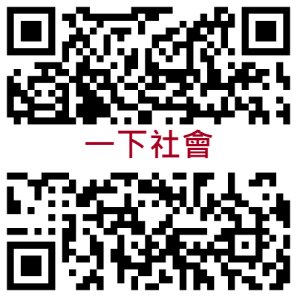 本土語言https://forms.gle/KYy3u9UTvmA1nGo67 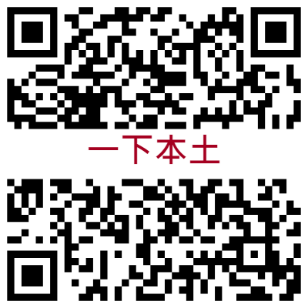 